THÔNG BÁOGiá thu dịch vụ trọn gói theo yêu cầu	Căn cứ Nghị định số 43/2006/NĐ-CP ngày 25/4/2006 của Chính phủ quy định quyền tự chủ, tự chịu trách nhiệm về thực hiện nhiệm vụ, tổ chức bộ máy, biên chế và tài chính đối với đơn vị sự nghiệp công lập;	Căn cứ Nghị định số 69/2008/NĐ-CP ngày 30/5/2008 của Chính phủ về chính sách khuyến khích xã hội hóa đối với các hoạt động trong lĩnh vực giáo dục, dạy nghề, y tế, văn hóa, thể thao, môi trường;	Căn cứ Nghị định số 85/2012/NĐ-CP ngày 15/10/2012 của Chính phủ về cơ chế hoạt động, cơ chế tài chính đối với các đơn vị sự nghiệp y tế công lập và giá dịch vụ khám bệnh, chữa bệnh của các cơ sở khám bệnh, chữa bệnh công lập;	Căn cứ Nghị định số 16/2015/NĐ-CP ngày 14/02/2015 của Chính phủ quy định cơ chế tự chủ của đơn vị sự nghiệp công lập;	Căn cứ đề nghị của khoa Sản và phòng Tài chính kế toán;	Để đáp ứng nhu cầu của người bệnh và căn cứ Nghị quyết tại cuộc họp Giao ban Lãnh đạo tuần của Bệnh viện ngày 03/9/2020, Bệnh viện thông báo giá thu tiền dịch vụ như sau:	Ghi chú:	- Tiền giường yêu cầu là tiền thu thêm chưa bao gồm tiền giường theo giá viện phí và tiền giường do BHXH chi trả.	- Giá các dịch vụ trọn gói đã bao gồm chi phí các bữa ăn, nước uống, các dịch vụ chăm sóc khác...	Thông báo này thay thế Thông báo trước đó và có hiệu lực từ ngày ký.	Bệnh viện đa khoa huyện Thuỷ Nguyên thông báo đến các khoa, phòng và người bệnh được biết.	Trân trọng!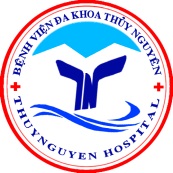 SỞ Y TẾ HẢI PHÒNGBỆNH VIỆN ĐA KHOA THỦY NGUYÊNCỘNG HÒA XÃ HỘI CHỦ NGHĨA VIỆT NAMĐộc lập-Tự do -Hạnh phúcSố: 67/TB-BVTNThủy Nguyên, ngày 15 tháng 9 năm 2020STTTên danh mục kỹ thuậtGiá thu dịch vụ(VNĐ)NB có BHYT nộp(VNĐ)1Phẫu thuật lấy thai lần 112.000.0008.300.0002Phẫu thuật lấy thai lần 214.000.0009.600.0003Phẫu thuật u nang buồng trứng13.000.0008.800.0004Phẫu thuật nội soi u nang buồng trứng15.500.0009.300.0005Phẫu thuật u xơ tử cung14.000.0009.600.0006Phẫu thuật chửa ngoài tử cung13.000.0008.300.0007Phẫu thuật nội soi thai ngoài tử cung15.500.0009.300.0008Đẻ thường7.000.0005.000.0009Giảm đau trong đẻ1.200.0001.200.00010Chọn bác sĩ phẫu thuật theo yêu cầu2.000.0002.000.00011Mời chuyên gia tuyến trên về phẫu thuật theo yêu cầu của người bệnh3.500.0003.500.00012Giường bệnh sản khoa theo yêu cầu150.000150.00013Phòng yêu cầu 01 giường bệnh600.000600.00014Phòng yêu cầu 01 giường bệnh(250.000đ/01 giường)500.000500.000GIÁM ĐỐC(Đã ký)Trần Quốc Trinh